Волонтерский отряд «ЗА здаровы лад жыцця» Руководители: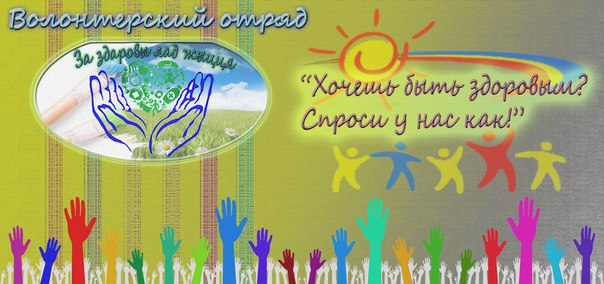 Новак Наталья Геннадьевна, доцент кафедры социальной и педагогической психологии, факультет психологии и педагогики, Контакты: +375297312580, natalya_novak_80@mail.ruЦелевые группы участников проектов – школьники и студенты учреждений образования г. Гомеля. Адреса реализации проектов: УО «ГГУ имени Ф. Скорины», ГУО «СШ № 3», ГУО «СШ № 61», ГУО «Гимназия №36 им. И. Мележа» и др.Проект реализует реализует следующие проекты: для школьников «ЗА здаровы лад жыцця»; для студентов «Психологическая профилактика аддиктивного поведения в студенческой среде», «Мой стиль жизни сегодня – мое здоровье и успех завтра!»Цели: формирование у школьников и студентов позитивных установок и мотивов поведения, способствующих здоровому образу жизни.Задачи:1. Изучение, обобщение и распространение передового опыта по вопросам формирования здорового образа школьников и студентов.2. Организация и проведение научных исследований в области охраны здоровья школьников.3. Повышение уровня гигиенической культуры, валеологической активности обучающихся средствами и методами гигиенического обучения и воспитания.4. Повышение психологической культуры обучающихся, развитие жизненной перспектива, повышение ответственности обучающихся в организации собственной жизни методами психопросвещения и психокоррекции. 5. Психологическая профилактика аддиктивного поведения обучающихся, психокоррекция вредных привычек, обучение правилам конструктивного поведения в сложных жизненных ситуациях.6. Формирование у обучающихся установок и мотивов, способствующих  здоровому образу жизни, усвоение навыков просоциального поведения.7. Повышение профессиональных компетенций студентов-психологов в деятельности по формированию здорового образа жизни обучающихся. 8. Подготовка публикаций научного и практического характера по результатам совместной научно-исследовательской работы, разработка информационных материалов по проблеме формирования здорового образа жизни населения.Проект реализуется совместно с ГУ «Гомельский областной центр гигиены, эпидемиологии и общественного здоровья».НАИБОЛЕЕ ЗНАЧИМЫЕ МЕРОПРИЯТИЯ В РАМКАХ ПРОЕКТАЗанятия «Как сохранить здоровье: популярно о ЗОЖ»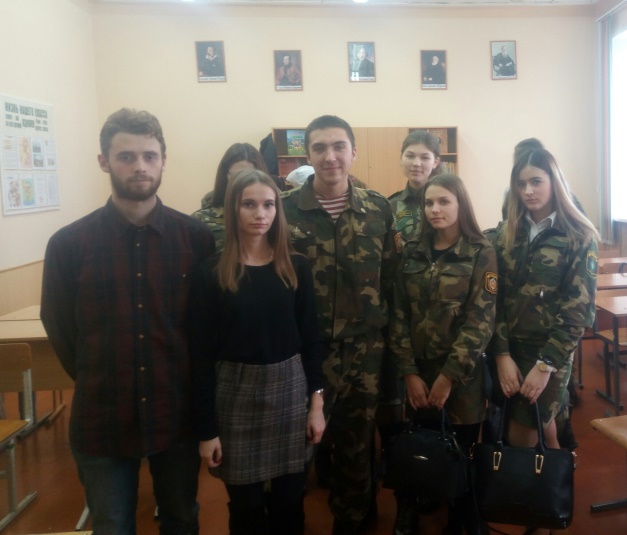 в «Средней школы №3 г.Гомеля им. Д.Н. Пенязькова»Студенты-волонтеры отряда «ЗА здаровы лад жыцця!» Алеся Котикова и Арсений Коляскин провели тренинговое занятие «ПОПУЛЯРНО О ЗОЖ» для обучающихся военно-патриотических классов школы «Средней школы №3 г.Гомеля им. Д.Н. Пенязькова». 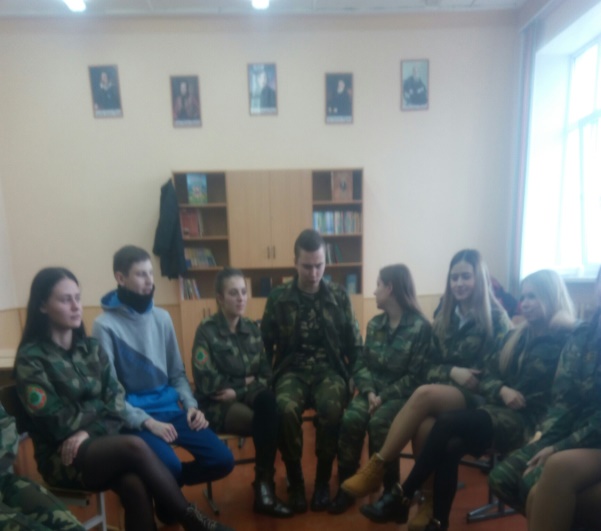 На занятии обсуждались понятия здоровья и факторы, от которых оно зависит. Волонтеры научили подростков современным здоровьесберегающим технологиям и поддержанию просто здоровых привычек.Интернет – проблема или нет?Студенты-волонтеры отряда «ЗА здаровы лад жыцця!» Глеб Миненков и Юлия Ринговская посетили обучающихся «Средней школы №3 г.Гомеля им. Д.Н. Пенязькова» и провели для них тренинговое занятие «ИНТЕРНЕТ – ПРОБЛЕМА ИЛИ НЕТ? », на котором подростки узнали актуальную информацию об Интернет-аддикции и способах ее профилактики, а также прошли экспересс-диагностику.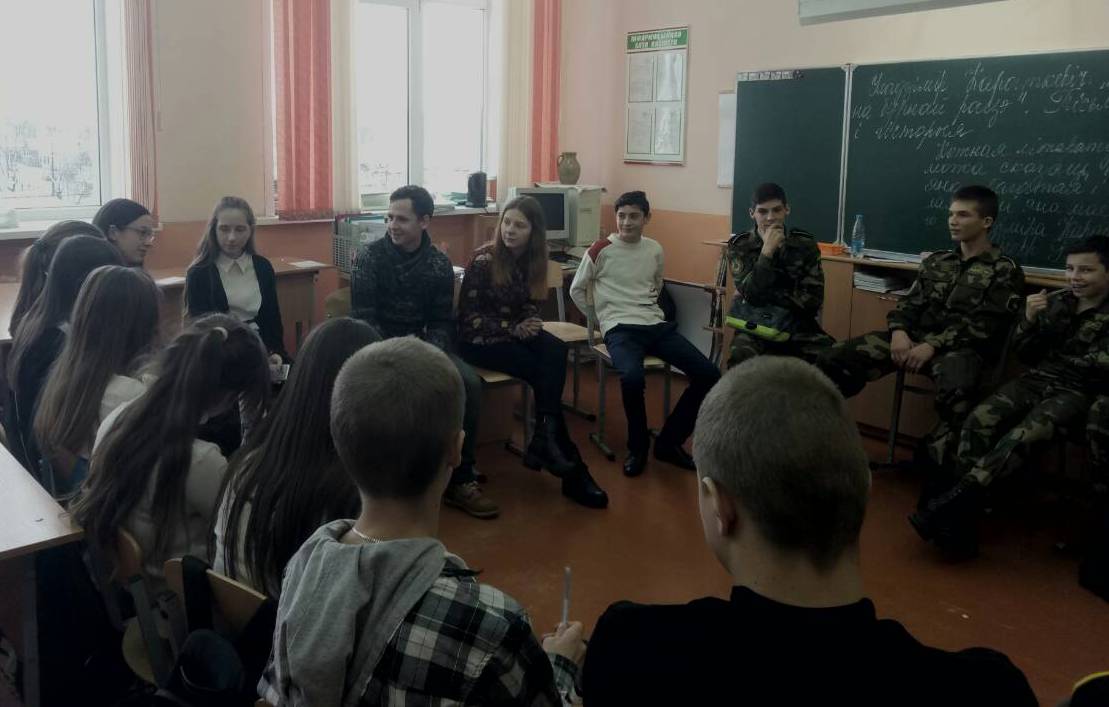 «Психологическая профилактика аддиктивного поведения в студенческой среде»Еженедельно студенты-волонтеры отряда «ЗА здаровы лад жыцця!» проводят психопросветительские занятия для студентов, проживающих в общежитии.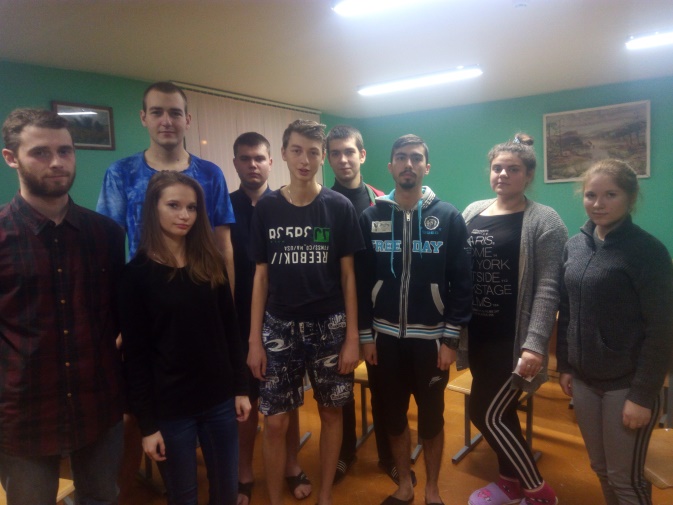 Данный проект разрабатывался сотрудниками кафедры социальной и педагогической психологии с целью повышения культуры здорового и безопасного образа жизни студентов путем повышения их информированности о причинах, признаках, последствиях аддиктивного поведения и формирования позитивных установок и мотивов поведения, способствующих сохранению здоровья.ЗА жизнь без табака!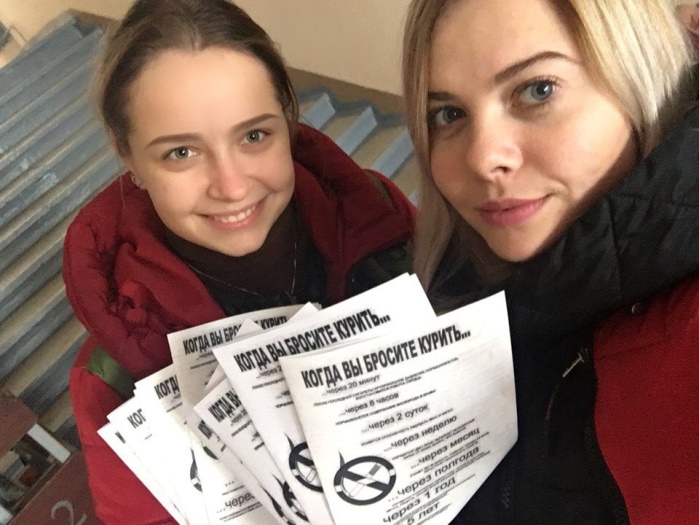 Во Всемирный день некурения студенты-волонтеры отряда «ЗА здаровы лад жыцця!» провели психологическую акцию «ЗА жизнь без табака!».Улыбнись жизни!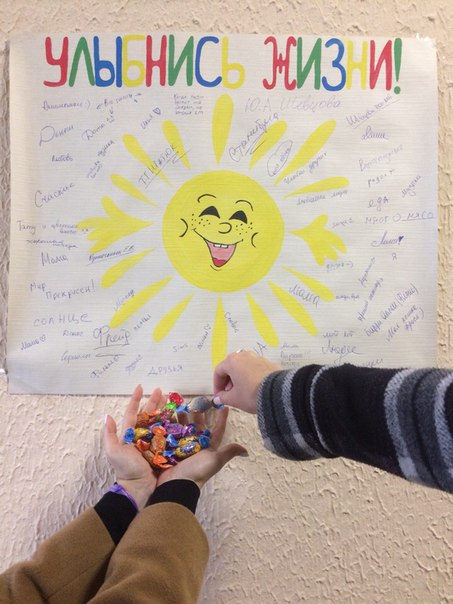 В день, когда весь мир отмечает День психического здоровья, студенты-психологи внесли свой вклад в популяризацию знаний о методах и способах укрепления душевного благополучия. Студенты-волонтеры отряда «ЗА здаровы лад жыцця!»: подготовили и провели психологическую акцию «Улыбнись жизни!». Они задавали вопросы по психологии, в том числе и шуточные, а за правильные ответы награждали конфетами. Каждый мог вспомнить и написать на плакате с ярким солнцем о том, что заставляет их улыбаться и повышает им настроение! В жизни всегда есть повод для радости!«Мгновенное перевоплощение»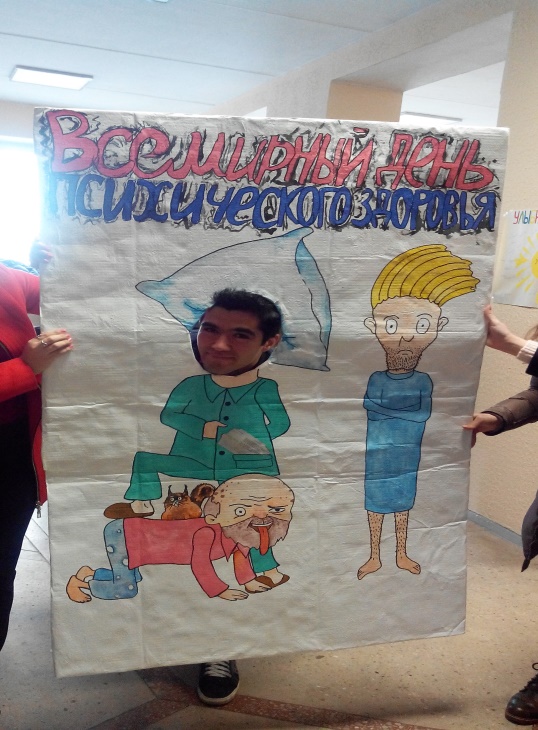 Во Всемирный день психического здоровья студенты-волонтеры отряда «ЗА здаровы лад жыцця!» провели психологическую акцию «Мгновенное перевоплощение», с целью привлечения внимания к проблемам психического здоровья. Они подготовили тантамареску или стенд с вырезом для лица, с помощью, которой любой мог мгновенно перевоплотиться в юмористический персонаж. Хорошее настроение и памятное фото останутся надолго с участниками этой акции.Благодарность за доброе сердцеСостоялся круглый стол «Волонтер – это призвание души» и чествование волонтеров университета. Активисты волонтерского отряда «ЗА здаровы лад жыцця!», который действует на кафедре социальной и педагогической психологии, Анастасия Тихиня, Софья Агажельская и Яна Прохорова были награждены проректором по воспитательной работе Ю.В. Никитюком благодарностями и ценными призами за активное участие в молодёжной и общественно значимой деятельности, энтузиазм и приверженность волонтерскому движению университета. Кроме этого благодарность за личный вклад в развитие волонтерского движения и поддержку волонтеров в реализации волонтерских проектов была вручена одному из руководителей отряда О.А. Короткевич.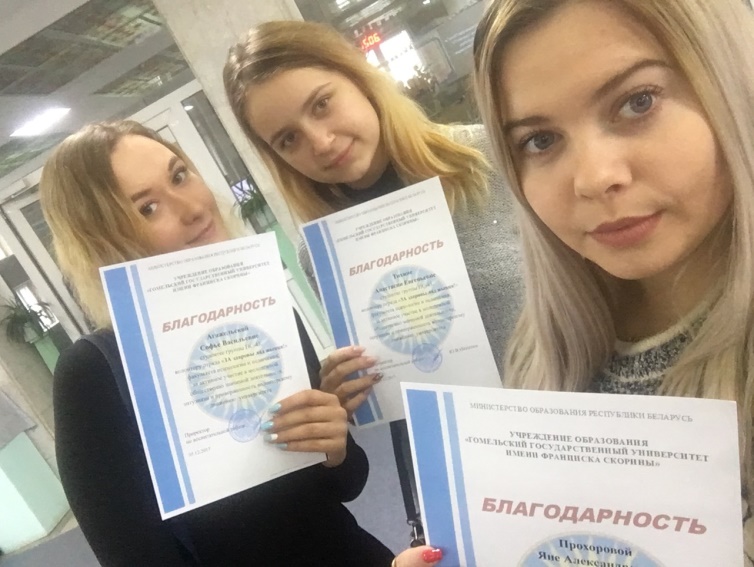 